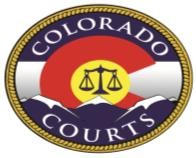 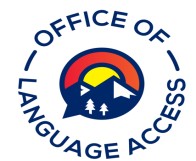 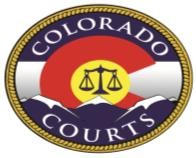 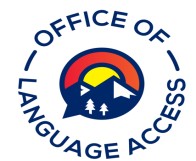 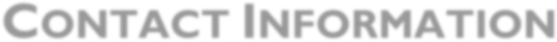 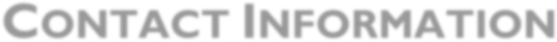 PrefixMr.Ms.  Mrs.Dr.      Mx.First name(s)  	 Middle name  	 Last name(s)  	*If working under a business, use your business address. We are unable to accept P.O. Box addresses on this form.Address*		Primary phone #  	 Mobile phone # 	 Primary email Address 	 Secondary email 	Emergency contact name 	 Emergency contact number(s) City		State	Zip Code 	Emergency contact relationship to interpreter           Language Information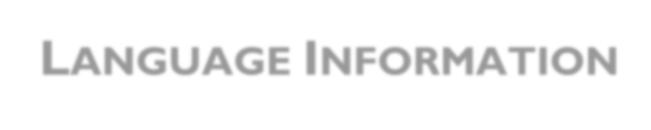 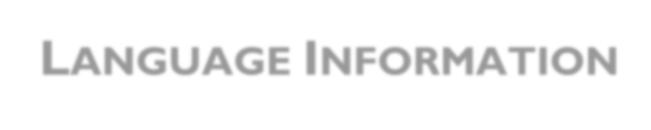 Language combination(s) in which the interpreter works:(example: “Arabic <>English”)The following information is requested strictly for business purposes to provide the most accurate language interpretation services for Colorado Judicial when local dialects and colloquialisms are involved. Providing this information is optional.Native language                                                  Country of Origin  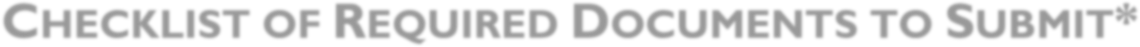 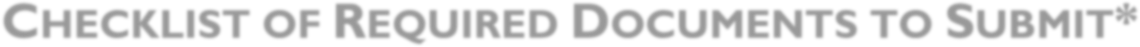  Reciprocity Form (this document) Oral Certification Exam Score Sheet (showing a passing score of at least 70% in all three sections) Documentation, in the form of in the form of pay stubs, paid invoices, email confirmations of services rendered, or other signed acknowledgments, stating the interpreter has had at least 48 hours of professional interpreting in the last six months. Proof of eight hours of continuing education credits in the last six months. A letter of good standing from the certifying state program.	   Resume/CVRevised December 5, 2023